  Epianfälle ( Schlafmangel   Alkoholexzess   Infektion   Medikamentencompliance)  Kopfschmerz (Lokalisation ___________ ,Verlauf, Dauer __________, Frequenz_________, VAS         /10 )  Hals-/Nackenschmerzen,    Phonophobie,     Photophobie,   Zunahme bei Bewegung  Doppelbilder (links, rechts, horizontal, vertikal, gekreuzt)  Visusminderung monokulär/binokulär (Farbsehen, Schattensehen, Augenbewegungsschmerz)  Schwindel (Dreh-/Schwank-, undifferenziert,  Körper- o. Kopfposition, Auslöser ____, Dauer _____)  Hörminderung re, li, (Tinnitus, Ohrdruck, Otorrhoe, Ohrschmerz)  Dysphagie (flüssig, fest, Aspiration), Heiserkeit  Dysarthrie:  Aphasie:  Lähmungen:  Gangunsicherheit, Stürze  Gefühlsstörungen:  Gedächtnisstörungen:  Schlafstörungen:  Psyche:Status: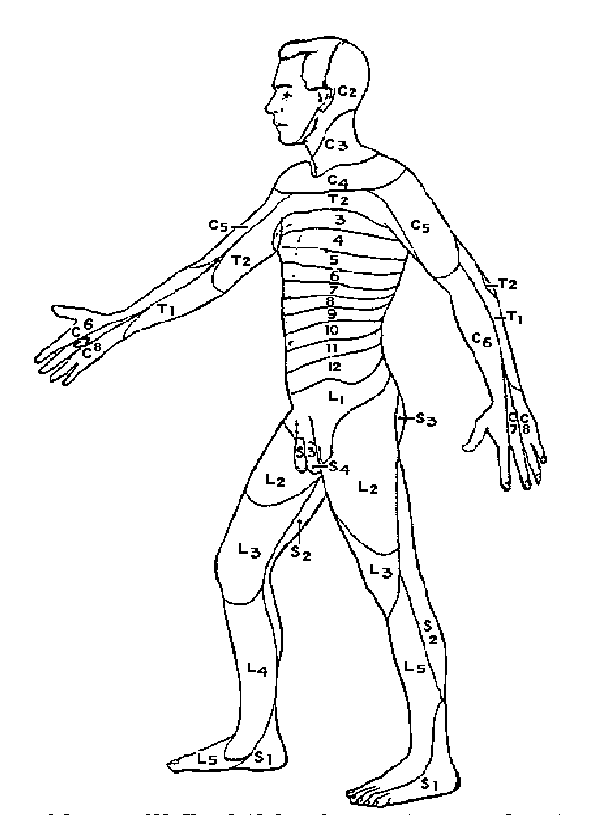 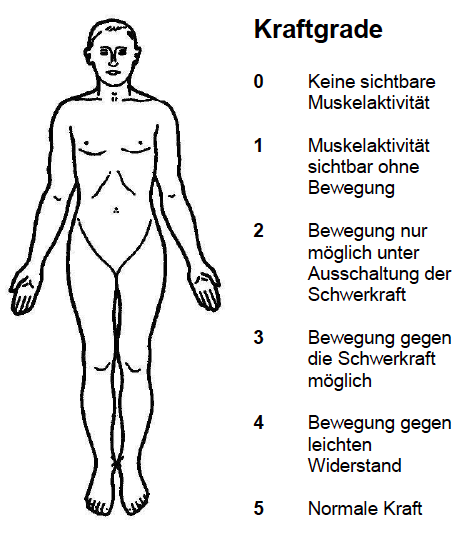 BD:                mmHg,  P:          /min      T:             °CSpO2:              %, AF:            /min,  Gewicht:           kg       Blutzucker:                        INR: Rea-Status: 	 Ja   Nein	IPS-Status:  Ja   NeinBD:                mmHg,  P:          /min      T:             °CSpO2:              %, AF:            /min,  Gewicht:           kg       Blutzucker:                        INR: Rea-Status: 	 Ja   Nein	IPS-Status:  Ja   NeinZimmer:EtiketteJL:JL:JL:PA / Operationen: MigräneSozA: Allergien: 			      FA: Hirninfarkt	                                                                Myokardinfarkt                                                                 Thrombose/Embolie       Medikamente:        Noxen:   Nikotin                             Alkohol	            Drogen/Schlafmittel:       Medikamente:        Noxen:   Nikotin                             Alkohol	            Drogen/Schlafmittel:       Medikamente:        Noxen:   Nikotin                             Alkohol	            Drogen/Schlafmittel:vRF:   Diabetes  Hypertonie  Nikotin  Hypercholesterinämie  Adipositas  pos. Familienanamnese (m <55, f <65)  SA:  Fieber  Nachtschweiss  Gewicht Effloreszenzen   Gelenkschmerzen Husten  Dyspnoe  Erkältung Thoraxschmerzen  Palpitationen Dysurie  Inkontinenz  Menstruation Diarrhoe  Erbrechen  Bauchschmerzen 	SA:  Fieber  Nachtschweiss  Gewicht Effloreszenzen   Gelenkschmerzen Husten  Dyspnoe  Erkältung Thoraxschmerzen  Palpitationen Dysurie  Inkontinenz  Menstruation Diarrhoe  Erbrechen  Bauchschmerzen 	SA:  Fieber  Nachtschweiss  Gewicht Effloreszenzen   Gelenkschmerzen Husten  Dyspnoe  Erkältung Thoraxschmerzen  Palpitationen Dysurie  Inkontinenz  Menstruation Diarrhoe  Erbrechen  Bauchschmerzen 	